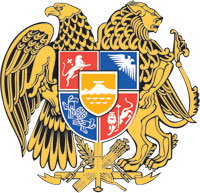 ՀԱՅԱՍՏԱՆԻ ՀԱՆՐԱՊԵՏՈՒԹՅԱՆ  ԿԱՌԱՎԱՐՈՒԹՅՈՒՆ  Ո  Ր  Ո  Շ  Ո Ւ  Մ21 հուլիսի  2022 թվականի   N     -Ա«ՀԱՅԱՍՏԱՆԻ ՀԱՆՐԱՊԵՏՈՒԹՅԱՆ ԲՅՈՒՋԵՏԱՅԻՆ ՀԱՄԱԿԱՐԳԻ ՄԱՍԻՆ» ՕՐԵՆՔՈՒՄ  ԼՐԱՑՈՒՄՆԵՐ ԿԱՏԱՐԵԼՈՒ ՄԱՍԻՆ»  ԵՎ «ԳԱՆՁԱՊԵՏԱԿԱՆ ՀԱՄԱԿԱՐԳԻ  ՄԱՍԻՆ»  ՕՐԵՆՔՈՒՄ ԼՐԱՑՈՒՄՆԵՐ ԿԱՏԱՐԵԼՈՒ  ՄԱՍԻՆ» ՀԱՅԱՍՏԱՆԻ ՀԱՆՐԱՊԵՏՈՒԹՅԱՆ ՕՐԵՆՔՆԵՐԻ  ՆԱԽԱԳԾԵՐԻՆ ՀԱՎԱՆՈՒԹՅՈՒՆ ՏԱԼՈՒ ՄԱՍԻՆ --------------------------------------------------------------------------------------------------Հիմք ընդունելով «Ազգային ժողովի կանոնակարգ» Հայաստանի Հանրապետության օրենքի 65-րդ հոդվածի 3-րդ մասը՝  Հայաստանի Հանրապետության կառավարությունը    ո ր ո շ ու մ     է.1. Հավանություն տալ «Հայաստանի Հանրապետության բյուջետային համակարգի մասին» օրենքում լրացումներ կատարելու մասին և «Գանձապետական համակարգի մասին» օրենքում լրացումներ կատարելու մասին» Հայաստանի Հանրապետության օրենքների նախագծերի վերաբերյալ Հայաստանի Հանրապետության կառավարության օրենսդրական նախաձեռնությանը:2.   Հայաստանի Հանրապետության կառավարության օրենսդրական նախաձեռնությունը սահմանված կարգով ներկայացնել Հայաստանի Հանրապետության Ազգային ժողով:    ՀԱՅԱՍՏԱՆԻ  ՀԱՆՐԱՊԵՏՈՒԹՅԱՆ                   ՎԱՐՉԱՊԵՏ                                                                 Ն. ՓԱՇԻՆՅԱՆ  Երևան